Názov školy: 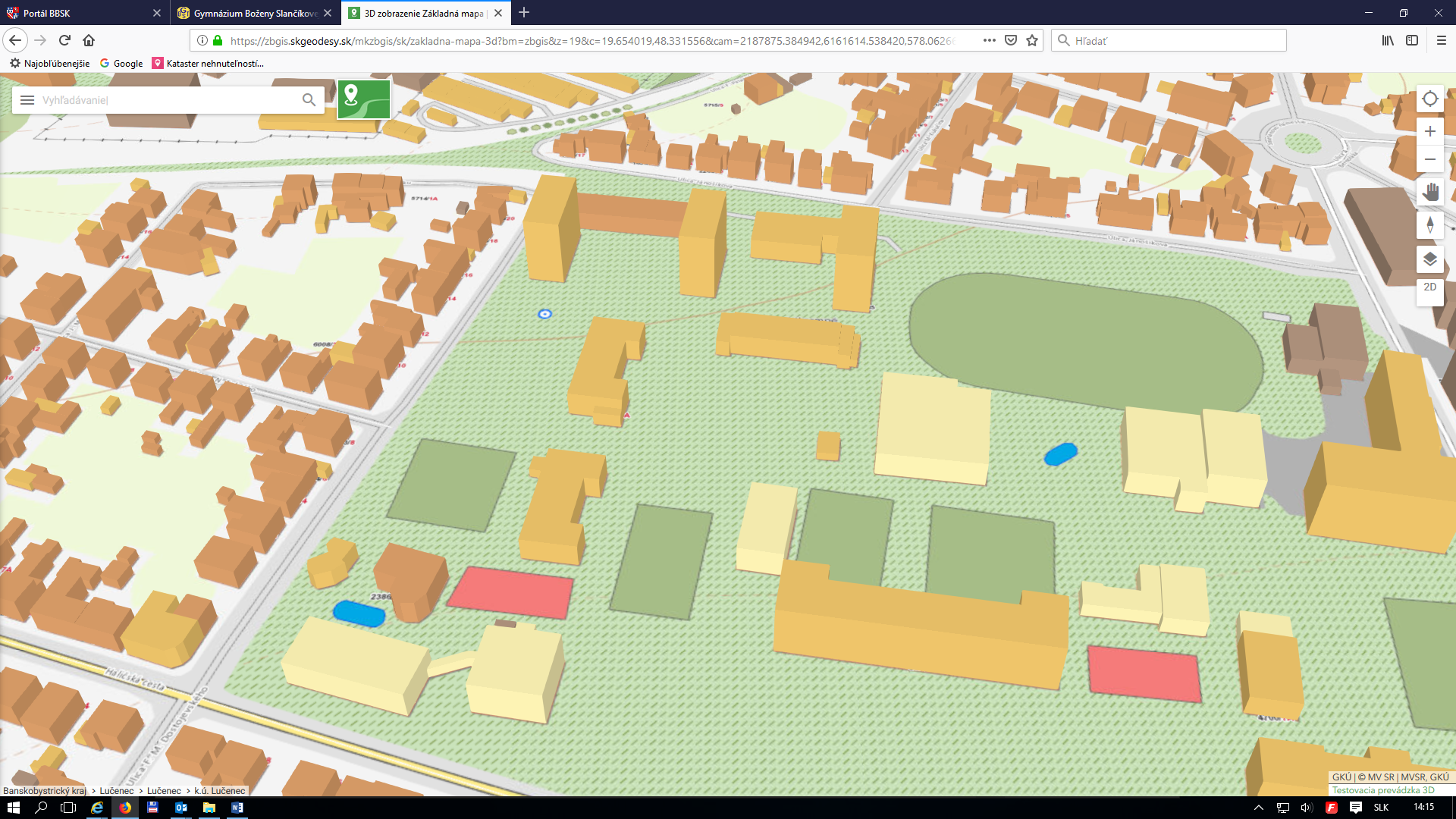 SOŠ HSaDLučenecObjekty:2 budovy školytelocvičňaSúčasný stav:Dve budovy školy symetrického pôdorysu, pôdorysná plocha 740 m2 + 690 m2 = 1430 m2, obvod 140m + 132m = 272m. Budova v pôvodnom stave, plochá strecha. Hygienické zariadenia v poriadku. Obidve budovy majú svoje vlastné kotolne vo vyhovujúcom stave. Potreba hydroizolácie a tepelnej izolácie podláh na teréne.Okná:V pôvodnom stave, potreba rekonštrukcie. Obvodový plášť a strecha:V pôvodnom stave, potreba rekonštrukcie. Obvodový plášť cca: 910 m2 + 907 m2 = 1817 m2	Strecha cca: 740 m2 + 690 m2 = 1430 m2Schéma a fotografie školy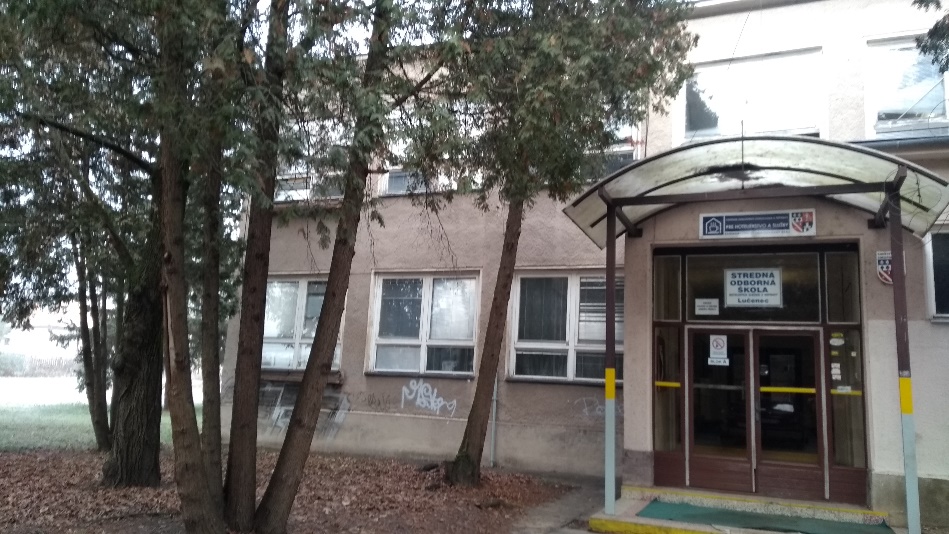 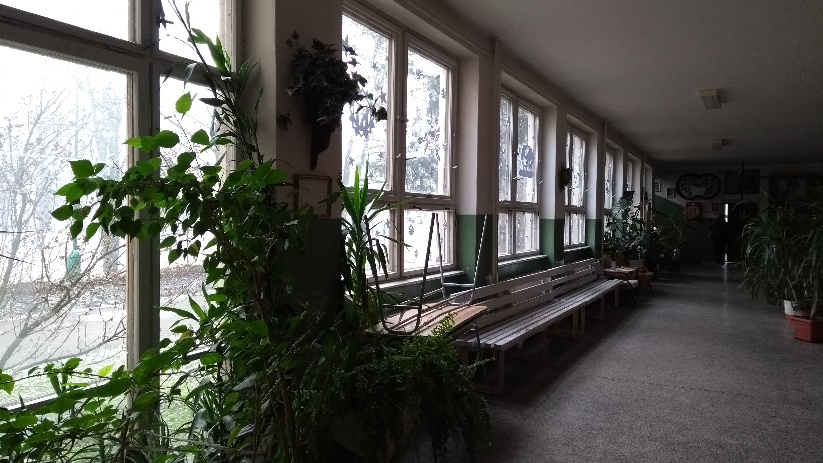 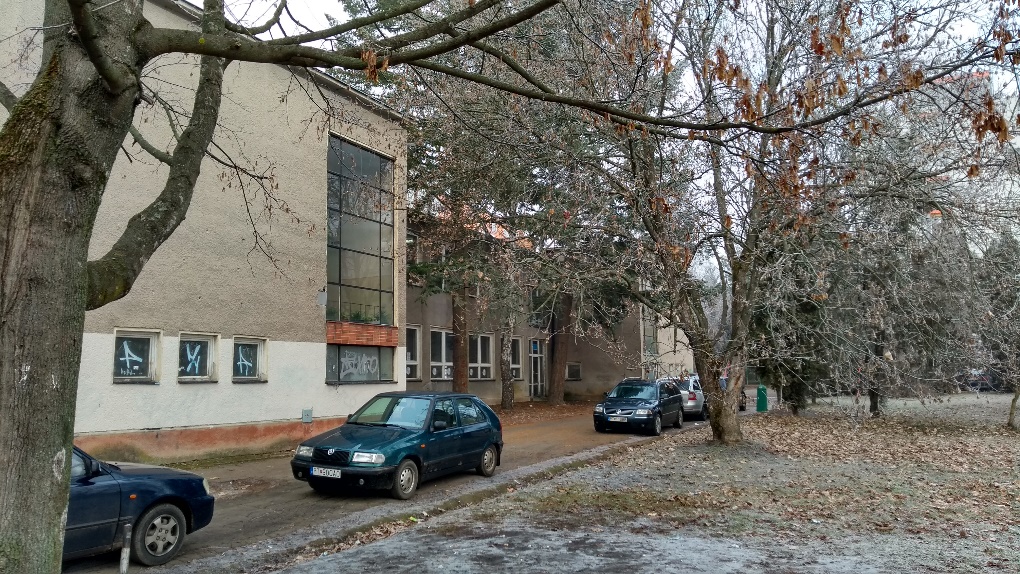 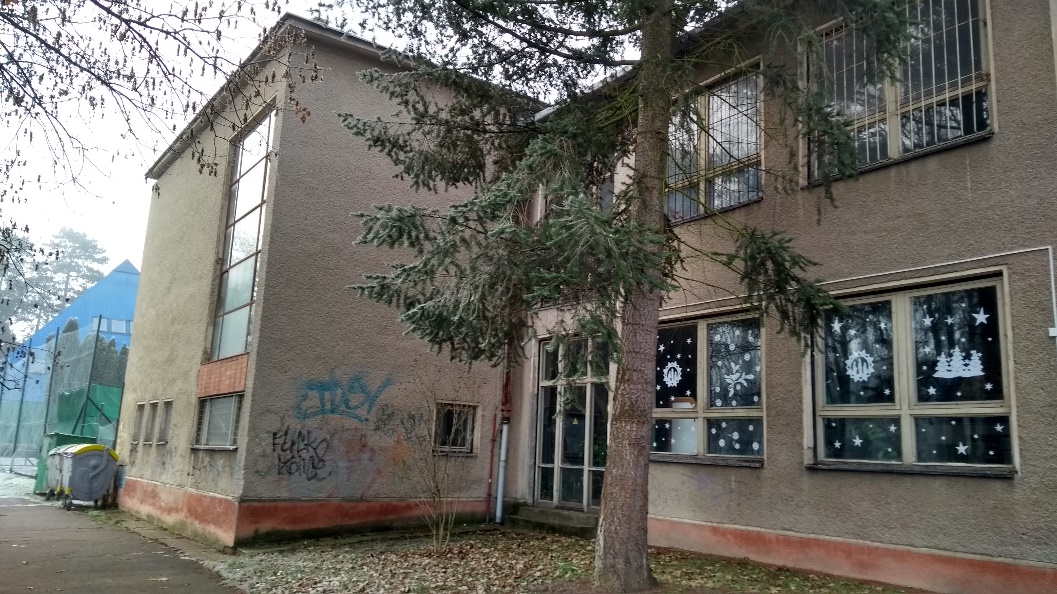 Popis stavebných prácPopis stavebných prácPopis stavebných prácPopis stavebných prácm2/ksZateplenie obvodového plášťa budov910 m2 + 907 m2 = 1817 m2Zateplenie obvodového plášťa budov910 m2 + 907 m2 = 1817 m2Zateplenie obvodového plášťa budov910 m2 + 907 m2 = 1817 m21817 m2Rekonštrukcia a zateplenie strešného plášťa budov 740 m2 + 690 m2 = 1430 m2Rekonštrukcia a zateplenie strešného plášťa budov 740 m2 + 690 m2 = 1430 m2Rekonštrukcia a zateplenie strešného plášťa budov 740 m2 + 690 m2 = 1430 m2Rekonštrukcia a zateplenie strešného plášťa budov 740 m2 + 690 m2 = 1430 m21430 m2Bleskozvody, klampiarske práceBleskozvody, klampiarske práceBleskozvody, klampiarske práceRekonštrukcia okien 139 ks cca 306m2 + 310m2Rekonštrukcia okien 139 ks cca 306m2 + 310m2Rekonštrukcia okien 139 ks cca 306m2 + 310m2616 m2Zateplenie a hydroizolácia podláh na teréneZateplenie a hydroizolácia podláh na teréneZateplenie a hydroizolácia podláh na teréne1430 m2Rozvody kúrenia Vyregulovanie sústavyVyregulovanie sústavyRekonštrukcia svietidiel 262 ksRekonštrukcia svietidiel 262 ksRekonštrukcia svietidiel 262 ks262 ks